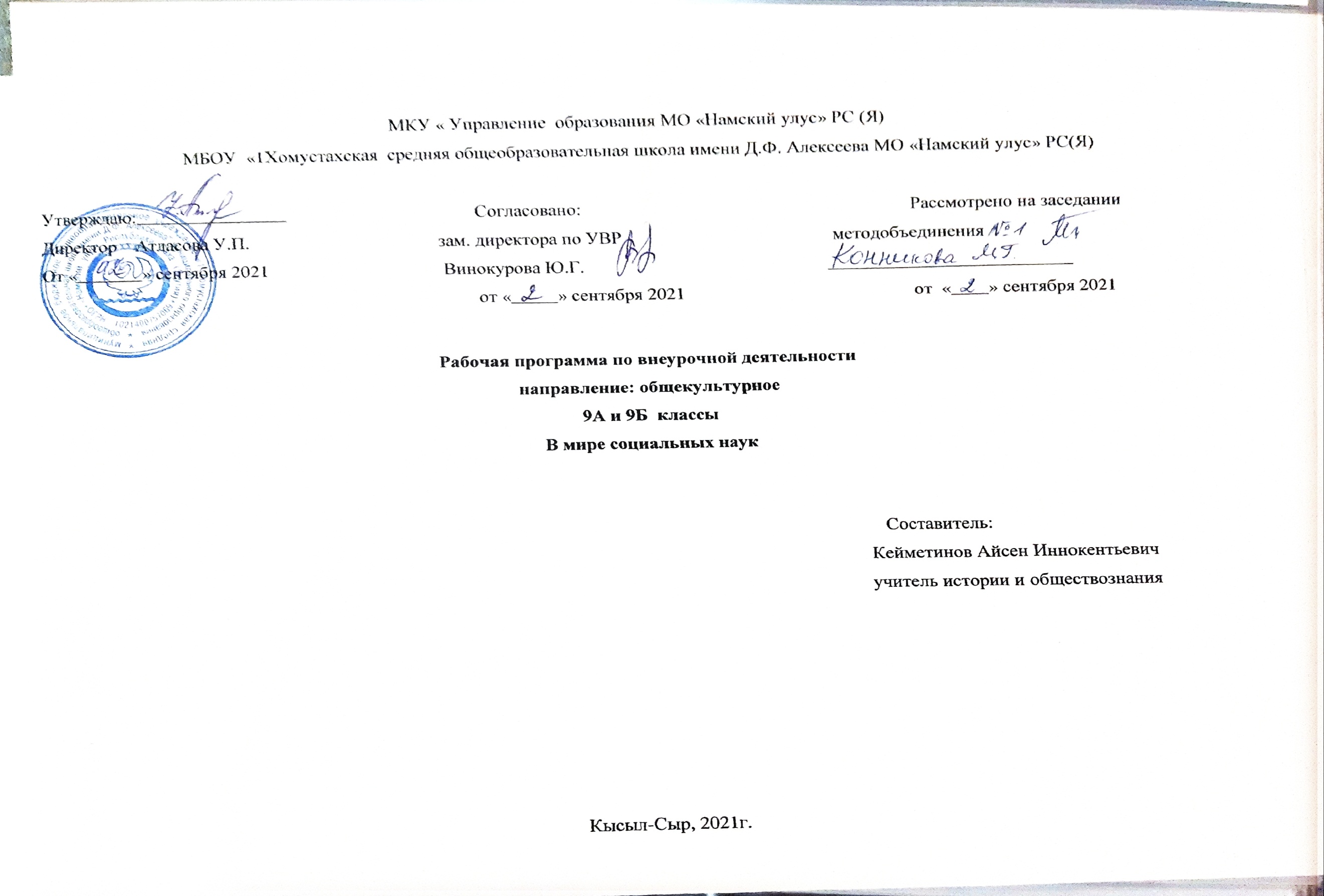 Пояснительная запискаОбщая характеристика курса «В мире социальных наук»Рабочая программа курса «В мире социальных наук» составлена в соответствии с Федеральным государственным образовательным стандартом основного общего образования. Курс предназначен для работы с учениками 9 класса в рамках общекультурного направления внеурочной деятельности и направлен на развитие общей культуры обучающихся в области социальных знаний. Данный курс способствует более разностороннему раскрытию индивидуальных способностей обучающихся, которые не всегда удается рассмотреть на уроке. Развивает у обучающихся интерес к различным видам деятельности, желанию активно участвовать в продуктивной деятельности, умению самостоятельно организовывать свое время. Данная программа направлена на познание и исследование человеческого общества и культуры, межличностное общение, расширение кругозора, соприкосновение с духовными ценностями.  Основополагающим принципом построения курса являются научность в сочетании с доступностью, практико-ориентированность, межпредметность, метапредметность. Цель программы: Формирование интеллектуально развитой и духовно богатой личности, воспитание стремления к самообразованию, развитие познавательной  активности обучающихся.Задачи программы:содействовать всестороннему развитию личности;приобщить учащихся к культурным и духовным ценностямпознакомить обучающихся с культурой, экономикой, правом, политикой и государственным устройством РФ;воспитывать у учеников активную жизненную позицию и гражданскую политическую культуру;воспитывать уважение к социальным нормам общества и законам РФ; развивать познавательную и творческую активность, коммуникативные навыки. научить добывать информацию из различных источников, проверять ее, обрабатывать, систематизировать.Специфика внеурочного курсаПрограмма «В мире социальных наук» является дополнением к программе общекультурного развития и воспитания обучающихся с учетом воспитательной, учебной, внеучебной, социально значимой деятельности обучающихся, основанной на системе духовных идеалов, моральных приоритетов, реализуемого в совместной деятельности школы, семьи и других объектов общественной жизни. Программа направлена на системный подход к формированию гражданской позиции школьника, создание условий для его самопознания и самовоспитанияПредметное содержание программы предполагает ее интеграцию с предметами гуманитарного цикла основной образовательной программы основного общего образования, а также программами курсов внеурочной деятельности общекультурного и духовно-нравственного направлений,Описание места курса ВУД в учебном плане. Количество часов.В соответствии с учебным планом СОШ в 9 классе программа рассчитана на 34 часа в год – 9 класс, с проведением занятий 1 раз в неделю, продолжительность занятия 40 минут. Содержание программы отвечает требованию к организации внеурочной деятельности. В 9А -34 часа. Программа будет реализована полностью.9Б – 31 час  связи с совпадением планируемых дат проведения с календарными праздниками и каникулярными днями (1 мая, 9 мая). Также понедельник приходится на  каникулы 10 января. Программа будет реализована полностью путем сжатия тем. Ценностные ориентиры содержания курсаПрограмма направлена на формирование следующих ценностей: правовая культура, правовое государство; гражданское общество; закон и правопорядок; свобода и ответственность; межэтнический мир; финансовая грамотность, толерантность к другим народам и культурам.Формы организации внеурочной деятельности.Формы занятий: беседа, практическое занятие, тренинги, подготовка и участие в конференциях, конкурсных (фестивальных) мероприятиях, дискуссия, выполнение проектной или исследовательской работы.Формы занятий: Материал подается в форме презентаций, видеофильмов, викторин, не утомительной для школьника. Различные творческие задания способствуют развитию воображения. Учащимся придется собирать материал, работать с электронными источниками информации, словарями, энциклопедиями, создавать проекты и презентацииРезультаты освоения курса «В мире социальных наук»Личностные, метапредметные и предметные результаты Личностные результаты:осознание своей идентичности как гражданина правового и демократического государства формирование осознанного, уважительного и доброжелательного отношения к народам своей страны, их языку, религии, традициям;освоение социальных норм, правил поведения в обществеуважение к законам Российской Федерацииформирование коммуникативной компетентности в общении и сотрудничестве со сверстниками;готовность и способность вести диалог с другими людьми и достигать в нем взаимопонимания. формирование целостного мировоззрения, соответствующего современному уровню развития науки и общественной практики, учитывающего социальное, культурное, языковое, духовное многообразие современного мираМетапредметные результаты:умение самостоятельно определять цели своего обучения, ставить и формулировать для себя новые задачи в познавательной      деятельности, развивать мотивы и интересы своей познавательной деятельности;умение объяснять явления и процессы социальной действительности с научных позиций; рассматривать их комплексно в контексте сложившихся реалий и возможных перспектив;- способность анализировать реальные социальные ситуации, выбирать адекватные способы деятельности и модели поведения в рамках реализуемых основных социальных ролей, свойственных подросткам;- овладение различными видами публичных выступлений (высказывания, монолог, дискуссия) и следование этическим нормам и правилам ведения диалога;- умение выполнять познавательные и практические задания, в том числе с использованием проектной деятельности и в доступной социальной практикеРегулятивные УУД Умение самостоятельно определять цели, ставить и формулировать для себя новые задачи в познавательной деятельности, развивать мотивы и интересы своей познавательной деятельности. Умение самостоятельно планировать пути достижения целей, в том числе альтернативные, осознанно выбирать наиболее эффективные способы решения учебных и познавательных задач. Умение соотносить свои действия с планируемыми результатами, осуществлять контроль своей деятельности в процессе достижения результата, определять способы действий в рамках предложенных условий и требований, корректировать свои действия в соответствии с изменяющейся ситуацией. Умение оценивать правильность выполнения учебной задачи, собственные возможности ее решения. Познавательные УУД. Умение определять понятия, создавать обобщения, устанавливать аналогии, классифицировать, самостоятельно выбирать основания и критерии для классификации, устанавливать причинно-следственные связи, строить логическое рассуждение, умозаключение (индуктивное, дедуктивное и по аналогии) и делать выводы. Умение создавать, применять и преобразовывать знаки и символы, модели и схемы для решения учебных и познавательных задач. Коммуникативные УУД Умение организовывать учебное сотрудничество и совместную деятельность с учителем и сверстниками; работать индивидуально и в группе: находить общее решение и разрешать конфликты на основе согласования позиций и учета интересов; формулировать, аргументировать и отстаивать свое мнение.       Предметные результаты: целостное представление об обществе и человеке, о сферах и областях общественной жизни, механизмах и регуляторах деятельности людей;знание ряда ключевых понятий об основных социальных объектах; умение объяснять явления социальной действительности с опорой на эти понятия;знания об государственной устройстве России, основах ее конституционного строя, основных положениях основных законов знания, умения и ценностные установки, необходимые для сознательного выполнения старшими подростками основных социальных ролей в пределах своей дееспособностиСодержание курса «В мире социальных наук»Человек и общество. В разделе даются основы наук о человек и обществе (социологии, психологии): понятие общества и его роли, социальные институты, личность, социальное и биологическое в человеке.Культура и духовность. Даются основы знаний о духовной сфере: культура, искусство и его виды, массовое искусство, мораль, образоване и его ступени в РФ, наука и ее значение, религии и религиозгых организациях, политике Рф в релиохной и культурной сфере.В мире социальных отношений. Даются основы знаний о социальном устройстве общества, социальной стратификации и мобильности, семье как малой группе, этническом делении. Экономика. Даются основы знаний о экономической науке: понятия рынка, конкуренции , законах спроса и предложения, о формах собственности, экономических системах, деньгах, инфляции, налогах и др.. Политология. Изучаются основы политической жизни: власть государство и его формы и режимы, демократических институтах. Как устроена Россия. Разбирается государственное устройство России,  высшие органы власти РФ.Права и законы. Даются основы правоведенья, знания о законодательстве РФ. Права и обязанности, гражданское, трудовое, административное и уголовное право. КАЛЕНДАРНО-ТЕМАТИЧЕСКОЕ ПЛАНИРОВАНИЕ 9АКАЛЕНДАРНО-ТЕМАТИЧЕСКОЕ ПЛАНИРОВАНИЕ 9Б№ Планируемая датаФактическаяДата№ урока№ урокаНаименование темыКоличествоч.Количествоч.Количествоч.Основное содержание Формы проведенияпримечаниеЧеловек и обществоЧеловек и обществоЧеловек и обществоЧеловек и обществоЧеловек и обществоЧеловек и обществоЧеловек и обществоЧеловек и общество103.09.211Что такое обществоЧто такое общество11Знать: понятие общество, деятельность, основные сферы общественной жизни.Знать: понятие общество, деятельность, основные сферы общественной жизни.беседа210.09.212Человек как личность Человек как личность 11Понятия: личность, индивид, человек, индивидуальность. Отличие челоека от животных. Социализация и ее агенты. Мышление. Познание, речь. Понятия: личность, индивид, человек, индивидуальность. Отличие челоека от животных. Социализация и ее агенты. Мышление. Познание, речь. Практическая работа317.09.213Развитие обществаРазвитие общества11Ступени развития общества: традиционное, индустриальное и постиндустриальное.Реформы, эволюция, революция. Глобализация и глобальные проблемы.Ступени развития общества: традиционное, индустриальное и постиндустриальное.Реформы, эволюция, революция. Глобализация и глобальные проблемы.Беседа Культура и духовность Культура и духовность Культура и духовность Культура и духовность Культура и духовность Культура и духовность Культура и духовность Культура и духовность 424.09.211Культура и искусствоКультура и искусство11Понятия культуры, искусства. Виды искусства. Массовая культура. Народная и элитарная культураПонятия культуры, искусства. Виды искусства. Массовая культура. Народная и элитарная культурабеседа501.10.212Мораль  и совесть Мораль  и совесть 11Изучение понятие морали, моральных нормИзучение понятие морали, моральных нормДиспут 608.10.213Образование в РФОбразование в РФ11Образование и его ступени: общее и профессиональное.  Формы образования.Образование и его ступени: общее и профессиональное.  Формы образования.Практическая работа715.10.214Наука Наука 11Роль науки в обществе. Виды наук. Роль науки в обществе. Виды наук. Беседа 822.10.215Религия  и религиозные организацииРелигия  и религиозные организации11Изучение понятий религии, признаки религии, вера, церковь, секта, свобода вероисповедания. Мировые и национальные религии. Изучение понятий религии, признаки религии, вера, церковь, секта, свобода вероисповедания. Мировые и национальные религии. Практическая работа В мире социальных отношенийВ мире социальных отношенийВ мире социальных отношенийВ мире социальных отношенийВ мире социальных отношенийВ мире социальных отношенийВ мире социальных отношенийВ мире социальных отношений929.10.211Социальная структура общества. Социальные роли и статусыСоциальная структура общества. Социальные роли и статусы11Социальная стратификация. Социальная мобильность. Гендер. Социальные статусы. Социальная стратификация. Социальная мобильность. Гендер. Социальные статусы. Беседа 1012.11.212Этническое общностиЭтническое общности11Межнациональные отношения. Народы, этносы, племена. Межнациональные конфликты.Межнациональные отношения. Народы, этносы, племена. Межнациональные конфликты.Беседа 1119.11.213Семья и Семейный кодексСемья и Семейный кодекс11Знать: условия заключения брака в РФ, права и обязанности в браке и семейных отношенияхУметь: приводить примеры прав и обязанностей супругов, родителей и детейЗнать: условия заключения брака в РФ, права и обязанности в браке и семейных отношенияхУметь: приводить примеры прав и обязанностей супругов, родителей и детейПрактическая работаЭкономикаЭкономикаЭкономикаЭкономикаЭкономикаЭкономикаЭкономикаЭкономика1226.11.211Зачем нужна экономика. Производство, товары и услуги. Зачем нужна экономика. Производство, товары и услуги. 11Роль экономики в жизни общества. Главные вопросы экономики.Экономические блага. Ресурсы и факторы производства. разделение труда и специализация.Роль экономики в жизни общества. Главные вопросы экономики.Экономические блага. Ресурсы и факторы производства. разделение труда и специализация.Беседа 1303.12.212СобственностьСобственность11Виды и формы собственности в РФ. Принципы наследования в РФ. Виды и формы собственности в РФ. Принципы наследования в РФ. Беседа 1410.12.213Экономические системы. Роль государства.Экономические системы. Роль государства.11Сравнение командной, традиционной и рыночной экономик. Смешанная экономика. Роль государства в экономике. Сравнение командной, традиционной и рыночной экономик. Смешанная экономика. Роль государства в экономике. Дискуссия 1517.12.214Рыночная экономикаРыночная экономика11Основы рыночной экономики: конкуренция, спрос и предложение, равновесная цена. Монополии, олигополии. Ценообразование Основы рыночной экономики: конкуренция, спрос и предложение, равновесная цена. Монополии, олигополии. Ценообразование Практическая работа1624.12.215Деньги и инфляцияДеньги и инфляция11Деньги и их функции. Виды инфляции: ползучая, галопирующая и гиперинфляция. Деньги и их функции. Виды инфляции: ползучая, галопирующая и гиперинфляция. Беседа 1714.01.226Бизнес и предпринимательствоБизнес и предпринимательство11Как организовать бизнес. Цели и задачи фирмы. Формы предпринимательства в РФ. Издержки, прибыль. Как организовать бизнес. Цели и задачи фирмы. Формы предпринимательства в РФ. Издержки, прибыль. Практическая работа1821.01.227Налоги и госбюджет Налоги и госбюджет 11Функции налогов. Виды налогов: прямые и косвенные. Госбюджет и его значение.Функции налогов. Виды налогов: прямые и косвенные. Госбюджет и его значение.Беседа 1928.01.226Банки и финансы. Ценные бумагиБанки и финансы. Ценные бумаги11Как устроена банковская система. Центробанк и коммерческие банки. Вклады и кредитование. Ипотека. Банковские услуги. Инвестирование. акции и облигацииКак устроена банковская система. Центробанк и коммерческие банки. Вклады и кредитование. Ипотека. Банковские услуги. Инвестирование. акции и облигацииБеседа 2004.02.228Занятость и безработица Занятость и безработица 11Занятость и безработица. Причины и последствия безработицы.. виды безработицы.Занятость и безработица. Причины и последствия безработицы.. виды безработицы.Дискуссия Политология Политология Политология Политология Политология Политология Политология Политология 2111.02.221Что такое властьЧто такое власть11Понятие власти.  роль политики в обществе.Понятие власти.  роль политики в обществе.беседа2218.02.222Формы государства. Политические режимыФормы государства. Политические режимы11Формы правления: монархия и республика. Федерация и унитарное государство. Демократический, тоталитарный и авторитарный режимы. Формы правления: монархия и республика. Федерация и унитарное государство. Демократический, тоталитарный и авторитарный режимы. Дискуссия 2325.02.223Правовое государство и гражданское общество.Правовое государство и гражданское общество.11Признаки правового государства. Разделение властей. Верховенство права. Гражданское общество: признаки и значение.Признаки правового государства. Разделение властей. Верховенство права. Гражданское общество: признаки и значение.Беседа 2404.03.224Власть народа партии, выборы, референдумыВласть народа партии, выборы, референдумы11Демократия и ее институты. Выборы, референдумы, политические партии, избирательные права. Демократия и ее институты. Выборы, референдумы, политические партии, избирательные права. Беседа Как устроена Россия Как устроена Россия Как устроена Россия Как устроена Россия Как устроена Россия Как устроена Россия Как устроена Россия Как устроена Россия 2511.03.221Конституция о государственном устройстве РФ. Федеративное устройство РФКонституция о государственном устройстве РФ. Федеративное устройство РФ11Основные принципы Конституции: суверенитет, федерализм, республиканская форма правления, разделение властей,  правовое государство и др.Знать о федеративном устройстве РФ, правовом положении субъектов РФ, Принципы федерализма.Основные принципы Конституции: суверенитет, федерализм, республиканская форма правления, разделение властей,  правовое государство и др.Знать о федеративном устройстве РФ, правовом положении субъектов РФ, Принципы федерализма.Беседа 2618.03.222Высшие органы власти РоссииВысшие органы власти России11Полномочия президента России, изменения 2020 г Федеральное Собрание: устройство, формирование, состав. Полномочия. Парламенты субъектов РФ.Правительство РФ и правительства субъектов РФ  Состав, формирование, полномочия.Полномочия президента России, изменения 2020 г Федеральное Собрание: устройство, формирование, состав. Полномочия. Парламенты субъектов РФ.Правительство РФ и правительства субъектов РФ  Состав, формирование, полномочия.Круглый стол2701.04.223Судебная система РФ. ПрокуратураСудебная система РФ. Прокуратура11Органы судебной власти. Принципы деятельности судебной власти. Прокуратура, функции и полномочия прокуратуры.Органы судебной власти. Принципы деятельности судебной власти. Прокуратура, функции и полномочия прокуратуры.Круглый столПрава и законыПрава и законыПрава и законыПрава и законыПрава и законыПрава и законы2808.04.221Гражданство РФГражданство РФ1Условия получения гражданства, права гражданина и его обязанности. Политические праваУсловия получения гражданства, права гражданина и его обязанности. Политические праваУсловия получения гражданства, права гражданина и его обязанности. Политические праваДиспут2915.04.222Иерархия законов РФ. Федеральное и региональное законодательствоИерархия законов РФ. Федеральное и региональное законодательство1Иерархия законодательства в РФ, Отрасли российского права. Иерархия законодательства в РФ, Отрасли российского права. Иерархия законодательства в РФ, Отрасли российского права. Беседа 3022.04.223Мои права и обязанности. Я умею защищать свои праваМои права и обязанности. Я умею защищать свои права1Знать: основные виды прав и свобод человека и гражданина, конкретные примеры прав и свобод. Знать обязанности граждан    РФУметь: защищать свои права и свободы.Знать: как защищать свои права. Обращение в суд и государственные органы. Адвокатура.Правоохранительные органы РФ и обращение к нимЗнать: основные виды прав и свобод человека и гражданина, конкретные примеры прав и свобод. Знать обязанности граждан    РФУметь: защищать свои права и свободы.Знать: как защищать свои права. Обращение в суд и государственные органы. Адвокатура.Правоохранительные органы РФ и обращение к нимЗнать: основные виды прав и свобод человека и гражданина, конкретные примеры прав и свобод. Знать обязанности граждан    РФУметь: защищать свои права и свободы.Знать: как защищать свои права. Обращение в суд и государственные органы. Адвокатура.Правоохранительные органы РФ и обращение к нимКруглый стол3129.04.224Гражданский кодекс и собственность. Я - потребительГражданский кодекс и собственность. Я - потребитель1Знать. Право собственности. Имущественные и личные неимущественные права.Знать: основные права потребителя.Уметь: защищать свои права потребителяЗнать. Право собственности. Имущественные и личные неимущественные права.Знать: основные права потребителя.Уметь: защищать свои права потребителяЗнать. Право собственности. Имущественные и личные неимущественные права.Знать: основные права потребителя.Уметь: защищать свои права потребителяДиспут3206.05.225Трудовой кодекс  и как найти работуТрудовой кодекс  и как найти работу1Знать: основные юридические гарантии права на свободный труд.Уметь: характеризовать особенности трудовых правоотношений, раскрывать особенности положения несовершеннолетних в трудовых правоотношениях.Знать: основные юридические гарантии права на свободный труд.Уметь: характеризовать особенности трудовых правоотношений, раскрывать особенности положения несовершеннолетних в трудовых правоотношениях.Знать: основные юридические гарантии права на свободный труд.Уметь: характеризовать особенности трудовых правоотношений, раскрывать особенности положения несовершеннолетних в трудовых правоотношениях.диспут3313.05.226Преступления, проступки и наказанияПреступления, проступки и наказания1Знать: понятие, признаки и виды правонарушений.Уметь: определять основные виды правонарушений и юридическую ответственность за нихЗнать: понятие, признаки и виды правонарушений.Уметь: определять основные виды правонарушений и юридическую ответственность за нихЗнать: понятие, признаки и виды правонарушений.Уметь: определять основные виды правонарушений и юридическую ответственность за нихБеседа3420.05.227Итоговое занятие Итоговое занятие Повторение изученногоПовторение изученногоПовторение изученногоБеседа № Планируемая датаФактическаяДата№ урока№ урокаНаименование темыКоличествоч.Количествоч.Основное содержание Формы проведенияпримечаниеЧеловек и обществоЧеловек и обществоЧеловек и обществоЧеловек и обществоЧеловек и обществоЧеловек и обществоЧеловек и общество106.09.211Что такое обществоЧто такое общество1Знать: понятие общество, деятельность, основные сферы общественной жизни.Знать: понятие общество, деятельность, основные сферы общественной жизни.беседа213.09.212Человек как личность Человек как личность 1Понятия: личность, индивид, человек, индивидуальность. Отличие челоека от животных. Социализация и ее агенты. Мышление. Познание, речь. Понятия: личность, индивид, человек, индивидуальность. Отличие челоека от животных. Социализация и ее агенты. Мышление. Познание, речь. Практическая работа320.09.213Развитие обществаРазвитие общества1Ступени развития общества: традиционное, индустриальное и постиндустриальное.Реформы, эволюция, революция. Глобализация и глобальные проблемы.Ступени развития общества: традиционное, индустриальное и постиндустриальное.Реформы, эволюция, революция. Глобализация и глобальные проблемы.Беседа Культура и духовность Культура и духовность Культура и духовность Культура и духовность Культура и духовность Культура и духовность Культура и духовность 427.09.211Культура и искусствоКультура и искусство1Понятия культуры, искусства. Виды искусства. Массовая культура. Народная и элитарная культураПонятия культуры, искусства. Виды искусства. Массовая культура. Народная и элитарная культурабеседа504.10.212Мораль  и совесть Мораль  и совесть 1Изучение понятие морали, моральных нормИзучение понятие морали, моральных нормДиспут 611.10.213Образование в РФОбразование в РФ1Образование и его ступени: общее и профессиональное.  Формы образования.Образование и его ступени: общее и профессиональное.  Формы образования.Практическая работа718.10.214Наука Наука 1Роль науки в обществе. Виды наук. Роль науки в обществе. Виды наук. Беседа 825.10.215Религия  и религиозные организацииРелигия  и религиозные организации1Изучение понятий религии, признаки религии, вера, церковь, секта, свобода вероисповедания. Мировые и национальные религии. Изучение понятий религии, признаки религии, вера, церковь, секта, свобода вероисповедания. Мировые и национальные религии. Практическая работа В мире социальных отношенийВ мире социальных отношенийВ мире социальных отношенийВ мире социальных отношенийВ мире социальных отношенийВ мире социальных отношенийВ мире социальных отношений908.11.211Социальная структура общества. Социальные роли и статусыСоциальная структура общества. Социальные роли и статусы1Социальная стратификация. Социальная мобильность. Гендер. Социальные статусы. Социальная стратификация. Социальная мобильность. Гендер. Социальные статусы. Беседа 1015.11.212Этническое общностиЭтническое общности1Межнациональные отношения. Народы, этносы, племена. Межнациональные конфликты.Межнациональные отношения. Народы, этносы, племена. Межнациональные конфликты.Беседа 1122.11.213Семья и Семейный кодексСемья и Семейный кодекс1Знать: условия заключения брака в РФ, права и обязанности в браке и семейных отношенияхУметь: приводить примеры прав и обязанностей супругов, родителей и детейЗнать: условия заключения брака в РФ, права и обязанности в браке и семейных отношенияхУметь: приводить примеры прав и обязанностей супругов, родителей и детейПрактическая работаЭкономикаЭкономикаЭкономикаЭкономикаЭкономикаЭкономикаЭкономика1229.11.211Зачем нужна экономика. Производство, товары и услуги. Зачем нужна экономика. Производство, товары и услуги. 1Роль экономики в жизни общества. Главные вопросы экономики. Экономические блага. Ресурсы и факторы производства. разделение труда и специализация.Роль экономики в жизни общества. Главные вопросы экономики. Экономические блага. Ресурсы и факторы производства. разделение труда и специализация.Беседа 1306.12.212СобственностьСобственность1Виды и формы собственности в РФ. Принципы наследования в РФ. Виды и формы собственности в РФ. Принципы наследования в РФ. Беседа 1413.12.213Экономические системы. Роль государства.Экономические системы. Роль государства.1Сравнение командной, традиционной и рыночной экономик. Смешанная экономика. Роль государства в экономике. Сравнение командной, традиционной и рыночной экономик. Смешанная экономика. Роль государства в экономике. Дискуссия 1520.12.214Рыночная экономикаРыночная экономика1Основы рыночной экономики: конкуренция, спрос и предложение, равновесная цена. Монополии, олигополии. Ценообразование Основы рыночной экономики: конкуренция, спрос и предложение, равновесная цена. Монополии, олигополии. Ценообразование Практическая работа1627.12.225Деньги и инфляцияДеньги и инфляция1Деньги и их функции. Виды инфляции: ползучая, галопирующая и гиперинфляция. Деньги и их функции. Виды инфляции: ползучая, галопирующая и гиперинфляция. Беседа 1717.01.226Бизнес и предпринимательствоБизнес и предпринимательство1Как организовать бизнес. Цели и задачи фирмы. Формы предпринимательства в РФ. Издержки, прибыль. Как организовать бизнес. Цели и задачи фирмы. Формы предпринимательства в РФ. Издержки, прибыль. Практическая работа1824.01.227Налоги и госбюджет Налоги и госбюджет 1Функции налогов. Виды налогов: прямые и косвенные. Госбюджет и его значение.Функции налогов. Виды налогов: прямые и косвенные. Госбюджет и его значение.Беседа 1931.01.226Банки и финансы. Ценные бумагиБанки и финансы. Ценные бумаги1Как устроена банковская система. Центробанк и коммерческие банки. Вклады и кредитование. Ипотека. Банковские услуги. Инвестирование. акции и облигацииКак устроена банковская система. Центробанк и коммерческие банки. Вклады и кредитование. Ипотека. Банковские услуги. Инвестирование. акции и облигацииБеседа 2007.02.228Занятость и безработица Занятость и безработица 1Занятость и безработица. Причины и последствия безработицы.. виды безработицы.Занятость и безработица. Причины и последствия безработицы.. виды безработицы.Дискуссия Политология Политология Политология Политология Политология Политология Политология 2114.02.221Что такое властьЧто такое власть1Понятие власти.  роль политики в обществе.Понятие власти.  роль политики в обществе.беседа2221.02.222Формы государства. Политические режимыФормы государства. Политические режимы1Формы правления: монархия и республика. Федерация и унитарное государство. Демократический, тоталитарный и авторитарный режимы. Формы правления: монархия и республика. Федерация и унитарное государство. Демократический, тоталитарный и авторитарный режимы. Дискуссия 2328.02.223Правовое государство и гражданское общество.Правовое государство и гражданское общество.1Признаки правового государства. Разделение властей. Верховенство права. Гражданское общество: признаки и значение.Признаки правового государства. Разделение властей. Верховенство права. Гражданское общество: признаки и значение.Беседа 2407.03.224Власть народа партии, выборы, референдумыВласть народа партии, выборы, референдумы1Демократия и ее институты. Выборы, референдумы, политические партии, избирательные права. Демократия и ее институты. Выборы, референдумы, политические партии, избирательные права. Беседа Как устроена Россия Как устроена Россия Как устроена Россия Как устроена Россия Как устроена Россия Как устроена Россия Как устроена Россия 2514.03.221Конституция о государственном устройстве РФ. Федеративное устройство РФКонституция о государственном устройстве РФ. Федеративное устройство РФ1Основные принципы Конституции: суверенитет, федерализм, республиканская форма правления, разделение властей,  правовое государство и др.Знать о федеративном устройстве РФ, правовом положении субъектов РФ, Принципы федерализма.Основные принципы Конституции: суверенитет, федерализм, республиканская форма правления, разделение властей,  правовое государство и др.Знать о федеративном устройстве РФ, правовом положении субъектов РФ, Принципы федерализма.Беседа 2604.04.222Высшие органы власти России Судебная система РФ. ПрокуратураВысшие органы власти России Судебная система РФ. Прокуратура1Полномочия президента России, изменения 2020 г Федеральное Собрание: устройство, формирование, состав. Полномочия. Парламенты субъектов РФ. Правительство РФ и правительства субъектов РФ  Состав, формирование, полномочия.Органы судебной власти. Принципы деятельности судебной власти. Прокуратура, функции и полномочия прокуратуры Полномочия президента России, изменения 2020 г Федеральное Собрание: устройство, формирование, состав. Полномочия. Парламенты субъектов РФ. Правительство РФ и правительства субъектов РФ  Состав, формирование, полномочия.Органы судебной власти. Принципы деятельности судебной власти. Прокуратура, функции и полномочия прокуратуры Круглый столПрава и законыПрава и законыПрава и законыПрава и законыПрава и законы2711.04.221Гражданство РФ. Иерархия законов РФ. Федеральное и региональное законодательствоГражданство РФ. Иерархия законов РФ. Федеральное и региональное законодательство1Условия получения гражданства, права гражданина и его обязанности. Политические права.Иерархия законодательства в РФ, Отрасли российского права.Условия получения гражданства, права гражданина и его обязанности. Политические права.Иерархия законодательства в РФ, Отрасли российского права.Круглый стол2818.04.222Мои права и обязанности. Я умею защищать свои праваМои права и обязанности. Я умею защищать свои права1Знать: основные виды прав и свобод человека и гражданина, конкретные примеры прав и свобод. Знать обязанности граждан    РФУметь: защищать свои права и свободы.Знать: как защищать свои права. Обращение в суд и государственные органы. Адвокатура.Правоохранительные органы РФ и обращение к нимЗнать: основные виды прав и свобод человека и гражданина, конкретные примеры прав и свобод. Знать обязанности граждан    РФУметь: защищать свои права и свободы.Знать: как защищать свои права. Обращение в суд и государственные органы. Адвокатура.Правоохранительные органы РФ и обращение к нимДиспут2925.04.223Гражданский кодекс и собственность. Я – потребительТрудовой кодекс  и как найти работуГражданский кодекс и собственность. Я – потребительТрудовой кодекс  и как найти работу1Знать. Право собственности. Имущественные и личные неимущественные права.Знать: основные права потребителя.Уметь: защищать свои права потребителяЗнать: основные юридические гарантии права на свободный труд.Уметь: характеризовать особенности трудовых правоотношений, раскрывать особенности положения несовершеннолетних в трудовых правоотношениях.Знать. Право собственности. Имущественные и личные неимущественные права.Знать: основные права потребителя.Уметь: защищать свои права потребителяЗнать: основные юридические гарантии права на свободный труд.Уметь: характеризовать особенности трудовых правоотношений, раскрывать особенности положения несовершеннолетних в трудовых правоотношениях.Беседа 3016.05.224Преступления, проступки и наказанияПреступления, проступки и наказания1Знать: понятие, признаки и виды правонарушений.Уметь: определять основные виды правонарушений и юридическую ответственность за нихЗнать: понятие, признаки и виды правонарушений.Уметь: определять основные виды правонарушений и юридическую ответственность за нихКруглый стол3123.05.224Итоговое занятиеИтоговое занятие1Повторение изученного.Повторение изученного.Бееда 